ΣΕΙΣ  ΣΥΣΠΕΙΡΩΣΕΙΣ  Π.Ε.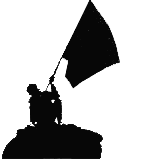 